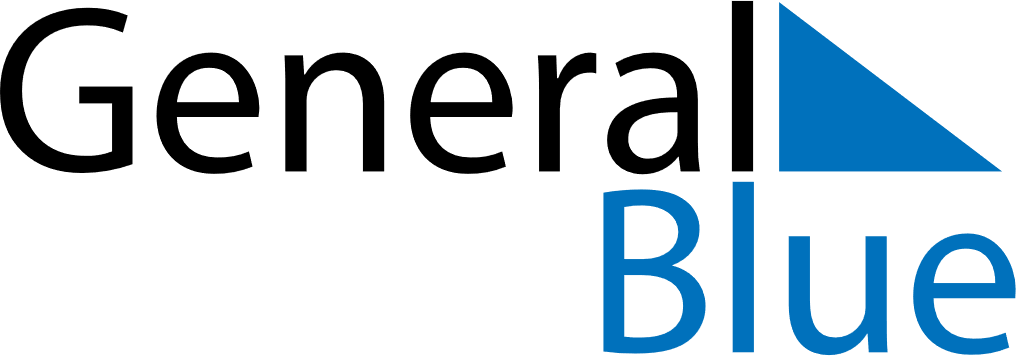 July 2021July 2021July 2021July 2021MalawiMalawiMalawiSundayMondayTuesdayWednesdayThursdayFridayFridaySaturday1223456789910Independence Day111213141516161718192021222323242526272829303031